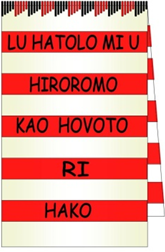 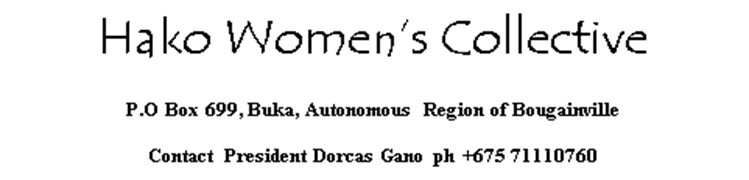 Women of Hako Development and establishing with love for Hako.Secretary’s Report – 27th August 2018 AGM by Clara OmiIn 2015 AGM on August 27th there was an election of the new HWC executives. The secretary elect at that time was Miss Sahulin Lagom. Soon after the election the secretary elect, Sahulin Lagom failed to take up her responsibility as the secretary. Seeing that it was taking the HWC some time without a secretary our AVI mentor Mrs Marilyn Havini on advice from the executive asked me if I could be the HWC Secretary. I accepted the call and started working as the Secretary in November 2015.My responsibilities being a secretary during the term of three (3) years were:To take all meeting minutes and correspondences out and in to HWC members.To maintain correctly and up to date all records, papers and registers of HWC.To perform all duties entrusted to me by the HWC.To keep an inventory of property belonging to the HWC.To be a signatory of the HWC through correspondences and Bank Accounts.Because I cannot operate computers, all minutes and correspondences I recorded were typed and printed by HWC Secretariat Team; Elizabeth Muta and Melisa Sassin (Assistant Secretary Elect).The records are then signed and filed in the filing cabinet in the office. In all international correspondence Marilyn Havini our mentor uses her own email due to technical and financial constraints over the past 3 years. Secretarial duties have changed significantly with the dependence on internet for tests and email correspondence, blog sites and websites.HWC now operates its own blog site and this is maintained at present from Sydney Australia by Helen Dakin (Registered HWC member for 3yrs) supported with Facebook sent by HWC Media Team C/-Sakoi Gano through the internet method of communication.HWC is networking and making new international partners. The web site www.hakowomen.org contains all key documents for HWC along with latest news and photos.The secretary’s responsibilities were challenging but I enjoyed the job especially in writing a lot. I also tried to do the best of my ability as secretary over the past three years; I wish the incoming Secretary and Vice Secretary and all the elected leaders the best in their next term of office. I am willing to stand for election in whatever capacity I am called to serve.HWC Communication Strategy 2018 – 2020INTERNALEMAILVery active with our AVI mentor Mrs Marilyn HaviniUses her own emailCause secretary not access to emailLauta funded project – DisabilityHWC common shield ordered and now to purchaseVERBALFace to faceMobile phone/textContact membersOMS5 years strategic action planBuilding planMAP – annual co-ordinator action planTanamolo Resource Centre land taken back by landowners.PUBLICATIONHWC Brochure after 3 years to print moreProject programsLimited funds sent by emailWebsitesProject ReportsProject registersAGM annual reportFORUMSWomen Human Rights Defenders Network (WHRDn)Tunuru 2017 -  6th – 10th MarchChabai – 6th-10th November 2017SiwaiUN Young Women – MalasangB.W.F BuinDisability – HWCU.C Fellowship – HWCGood Shepard Youth – HWCNazareth Centre (NCFR)PICCALONTIS - Steve/ Warren visit to Gela’s TsuhanaLEMANKOA – Clara’s TsuhanaLEMANMANU – Judy’s residenceHANPAN – Sapur’s residenceELTUPAN – TaheiAPT9Project APT9Artist from Bougainville gathered at Kohea – HWCMEETINGSExecutive MinutesFormat meeting – once a monthSOCIAL MEDIAMedia unit – Taloi shut down media unit in 2016Equipment batteries down2017 new video cameraJasmaine Sakoe trained in filming in BrisbaneWorkshop participants to report to HWCIN – SERVICEAgriculture training with NCFR – HWCMentoring – M.HaviniYouth training with PICCA in BuildingWorkshop – ENVACGraduation – SPLP – 5 Teams ENVACSOCIAL INTERACTIONLotu ProgramsWorld Prayer DayBookings resource centre10 Bougainvillian Artists to Australia – NovemberMain Link to gallery of Modern Art1 Buin						- 3 HWC2 Siwai						- 4 Solomon2 Kieta						- 1 Toress Strait1 Banoi						- 1 Aborogine1 Selau						- 1 Australia1 TasmanFORMSCreated forms – finance systemABV – FionaABV – Tim BarkerEXTERNALWebsite – www.hakowomen.orgOverseas training : 2 Librarians, Cindy and Marina Australian CertificateCertificate II TAFE South Australia 2 yearsContent material received and sent throughHWC partnership with Unity LibraryMAILOverseas correspondenceResources digital media presentationFunding SubmissionPiccaC3 ChurchWebsite – Helen Daiken- SydneyFacebook – Helen DaikenVERBALFace to FaceSkype Radio InterviewsMEETINGSMembership Meetings Unity Library Board- Mrs Marilyn HaviniProbation Parole --- Ms Anna SapurBWHRD Defenders BoardBDPOFSVAC—Mrs Dorcas GanoABG disability Technical Working GroupPartnership with BWF,BBWF, Youth, Young WomenConsultationPUBLICATIONOIMS Newsletter Goma quarterly magazineUNICEFDEFATAGB Media UnitPacific Women  NetworkTRAINING COURSESIPA Certificate –Selau MunlusSIL HWC Resource centreMEDIA Social Media WebsiteHWC DVD for APT9-AustraliaCamera PostageSydney University School of Medicine DisabilityCONSULTATION  PARTNERS UN WomenInternational Foundation Electoral SystemBWFNCFRBDPORED CROSSPara SportsHalia RehabilitationFamily Support CentrePICCAFSVACINFORMATION SITESWomen’s FellowshipInternational Women’s  DayPNG National Women’s DayInternational World Day of PrayEnvironmental DaysMARKETINGOnline updates and events on websiteADVERTISING Library course for our two librarians – Cindy & Marina.PRESENTATION